簡易議事録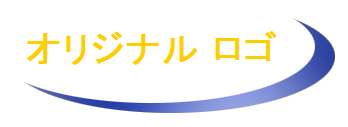 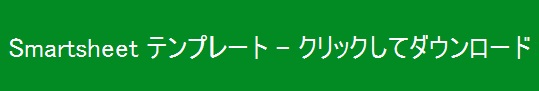 日付:2016 年 3 月 3 日 (木)時間:10:30 AM ～ 11:45 AM場所:会議室 B出席者出席者出席者氏名・役職:記名押印/電子署名:押印/署名日会議内容会議内容会議内容議題:アクション アイテム:アクション アイテム:その他の事項その他の事項その他の事項内容内容内容議事録作成者:野田 裕子議事録承認者: